プレスリリースWE2016-04＜ビール＞					　　2016年2月配信報道関係者各位	　								　　　株式会社ウィスク・イー（東京都千代田区　代表取締役 CEO：デービッド・クロール）は、スコットランドのクラフトビール『BrewDog（ブリュードッグ）』から「プロトタイプシリーズ」を3月中旬に数量限定で発売します。　ブリュードッグならではの遊び心溢れる「プロトタイプシリーズ」が遂に日本に上陸することになりました！過去に英国で発売した同様のシリーズでは試作品投票キャンペーンを行い、今や絶大な支持を受ける「Jack Hammer（ジャックハマー）」や「Cocoa Psycho（ココアサイコ）」が商品化されています。今回発売される4種類のラインナップは英国で例年を上回る反響を得ており、“未来のスター誕生”への期待も多くかけられました。アイテムによってはこの機会を逃したら二度と味わえない幻のビールと化すものもあり、コレクターならずとも多くのクラフトビールファンを魅了する興味深いシリーズです。　パッケージには先入観やイメージを左右しないように、あえてニュートラルなバニラカラーとブルーを使用。それ故に一口味わうと強烈な個性がより鮮明に感じられる「驚き」と「発見」も楽しみの一つです。是非この機会に飲み比べをして「ブリュードッグ」のさらなる魅力を体感してみてはいかがでしょうか。「プロトタイプシリーズ」の詳細は次項のとおりです。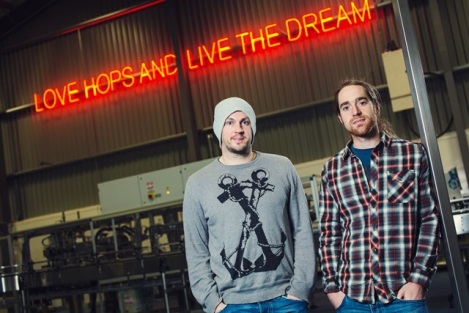 【BrewDog（ブリュードッグ）概要】2007年ジェームズ・ワットとマーティン・ディッキーがスコットランドに創業したクラフトブルワリー。「クラフトビールの革命児」、「ホップの魔術師」の異名通り、革新的なビールを次々と発売。2013年から米国のケーブルTVチャンネル「BREWDOG」に出演しており、世界的に認知されるブランドに成長している。日本国内では（株）ウィスク・イーが2008年から輸入を始め、クラフトビールにおけるシェアを急速に伸ばしている。						１■『BrewDog（ブリュードッグ）』　プロトタイプシリーズBlack IPA（ブラックIPA）　　　　　　　　　　　　　　　　　　　　　　　　　　　　　　　　　　ダークモルトとアメリカンホップ「シムコー」を贅沢に使用したシングル・ホップIPA（インディア・ペールエール）。フルーティーなマンゴーやアプリコットにローストエスプレッソの苦味が見事にマッチ。Session IPL（セッションIPL）　　　　　　　　　　　　　　　　　　　　　　　　　　　　　　　　ブリュードッグ初のインディアンペールラガー。100％ピルスナ―モルトをベースに5種類のトロピカルホップを使用。ホワイトグレープ、メロン、タンジェリンの味わいから辛口なフィニッシュへと続く。Hopped-Up Brown Ale（ホップドアップ ブラウンエール）　　　　　　　　　　　　　　　　　　　　ホップを全面に主張したブラウンエール。甘く、ナッティなモルトフレーバーと「C」の頭文字で始まる3種類のホップ（Columbus, Centennial, Citra）が見事なコントラストを織りなす。Milk Stout（ミルクスタウト）　　　　　　　　　　　　　　　　　　　　　　　　　　　　　　　　　オート麦やダーククリスタルなど8種類のモルトとラクトース（乳糖）を使用したミルクスタウト。チョコレートの香ばしさ、オート麦のスムースな口当たりの後に控えめなスモーキーフレーバーが残る。＊小売価格（全品共通）：オープン*International Bitterness Units：国際苦味単位  **ミルクスタウトは発泡酒表示になります。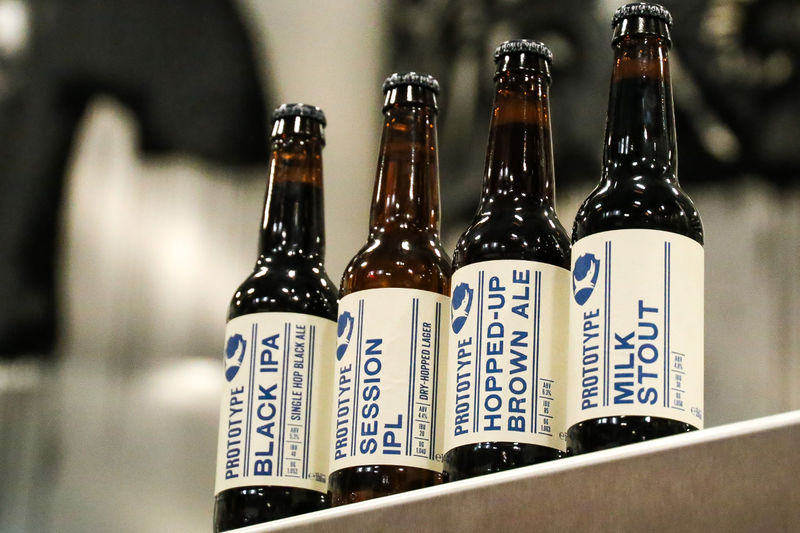 ＜本件に関するお問い合わせ＞　株式会社　ウィスク・イー　担当：深山E-mail: miyama@whisk-e.co.jp　TEL: 03-3863-1501/FAX: 03-3863-1502 　 HP: http://www.whisk-e.co.jp/						2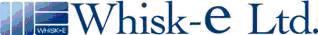 株式会社ウィスク・イー〒101-0024　東京都千代田区神田和泉町1-8-11-4FTEL: 03-3863-1501/FAX: 03-3863-1502HP: http://www.whisk-e.co.jp/株式会社ウィスク・イー〒101-0024　東京都千代田区神田和泉町1-8-11-4FTEL: 03-3863-1501/FAX: 03-3863-1502HP: http://www.whisk-e.co.jp/商品名度数容器・容量IBU(苦味)*Black IPA(ブラックIPA）5.3％びん・330ml40Session IPA(セッションIPL)4.4%びん・330ml20Hopped-up Brown Ale（ホップドアップ ブラウンエール）6.3%びん・330ml85Milk Stout（ミルクスタウト）**4.8%びん・330ml30